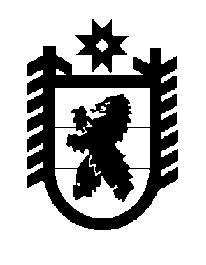 Российская Федерация Республика Карелия    ПРАВИТЕЛЬСТВО РЕСПУБЛИКИ КАРЕЛИЯПОСТАНОВЛЕНИЕот  7 марта 2017 года № 77-Пг. Петрозаводск О разграничении имущества, находящегося в муниципальной собственности Кубовского сельского поселенияВ соответствии с Законом Республики Карелия от 3 июля 2008 года 
№ 1212-ЗРК «О реализации части 111 статьи 154 Федерального закона 
от 22 августа 2004 года № 122-ФЗ «О внесении изменений 
в законодательные акты Российской Федерации и признании утратившими силу некоторых законодательных актов Российской Федерации в связи 
с принятием федеральных законов  «О внесении изменений и дополнений в Федеральный закон «Об общих принципах организации законодательных (представительных) и исполнительных органов государственной власти субъектов Российской Федерации» и «Об общих принципах организации местного самоуправления в Российской Федерации» Правительство Республики Карелия п о с т а н о в л я е т:1. Утвердить перечень имущества, находящегося в муниципальной собственности Кубовского сельского поселения, передаваемого в муниципальную собственность Пудожского муниципального района, согласно приложению.2. Право собственности на передаваемое имущество возникает 
у Пудожского муниципального района со дня вступления в силу настоящего постановления.  Временно исполняющий обязанности
Главы Республики Карелия                                                 А.О. ПарфенчиковПереченьимущества, находящегося в муниципальной собственности Кубовского 
сельского поселения, передаваемого в муниципальную собственность 
Пудожского муниципального района______________________Приложение  к постановлению Правительства Республики Карелия                от  7 марта 2017 года № 77-П№ п/пНаименованиеимуществаАдрес местонахожденияимуществаИндивидуализирующиехарактеристики имущества1. Жилое помещениепос. Кубово, ул. Спортивная, д. 5, кв. 11953 год постройки, общая площадь 48,0 кв. м2.Жилое помещениепос. Кубово, ул. Спортивная, д. 14, кв. 21985 год постройки, общая площадь 54,0 кв. м3.Жилое помещениепос. Водла, ул. Мира, 
д. 5, кв. 11992 год постройки, общая площадь 61,0 кв. м4.Жилое помещениепос. Водла, ул. Мира, 
д. 5, кв. 21992 год постройки, общая площадь 61,0 кв. м5.Жилое помещениепос. Водла, ул. Детская, д. 4, кв. 21971 год постройки, общая площадь 48,0 кв. м6.Жилое помещениепос. Водла, ул. Комсомольская, д. 41966 год постройки, общая площадь 50,0 кв. м7.Жилое помещениепос. Водла, ул. Набережная, д. 8, кв. 21970 год постройки, общая площадь 48,0 кв. м8.Жилое помещениепос. Водла, ул. Молодежная, д. 1, кв. 11976 год постройки, общая площадь 63,0 кв. м9.Жилое помещениепос. Водла, ул. Молодежная, д. 5, кв. 21977 год постройки, общая площадь 54,5 кв. м10.Жилое помещениепос. Кубовский Сплавучасток, д. 22, кв. 11987 год постройки, общая площадь 48,0 кв. м11.Жилое помещениепос. Кубовский Сплавучасток, д. 22, кв. 21987 год постройки, общая площадь 48,0 кв. м12.Жилое помещениепос. Кубовский Сплавучасток, д. 24, кв. 11983 год постройки, общая площадь 50,0 кв. м13.Жилое помещениепос. Кубовский Сплавучасток, д. 24, кв. 21983 год постройки, общая площадь 37,5 кв. м14.Жилое помещениепос. Кубовский Сплавучасток, д. 24, кв. 31983 год постройки, общая площадь 37,5 кв. м